台北市玻璃商業同業公會入會需知本會熱忱歡迎　貴公司申請加入成為會員，請依下述說明填俱申請資料表及附件。，申請書及相關文件：入會申請書會員會籍登記卡指派會員代表登記卡。應附文件:公司執照公司營利事業登記證(影本)入會費及常年會費：(費用期間為每年的六月至隔年五月)。入會費：會員入會費新台幣$10,000元特級會員：資本額新台幣$100,000元以上者，常年會費新台幣$4,500元，可推派1~3名會員代表甲級會員：資本額新台幣$10,000～$100,000元者，常年會費新台幣$3,200元，可推派1~2名會員代表。乙級會員：資本額不足新台幣$10,000元者，常年會費新台幣$1,200元，可推派1名會員代表。請將會費逕匯款至本會銀行帳戶，即能如期辦理入會手續。匯款：兆豐國際商業銀行 中山分行帳號：01510200188戶名：台北市玻璃商業同業公會如需本會預開收據以利　貴公司請款作業，請來電告知。聯絡資訊：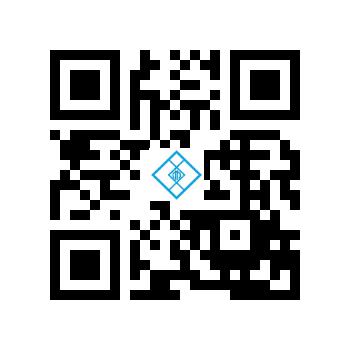 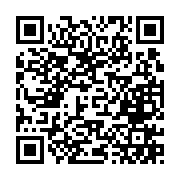 地址：104 台北市中山區長春路45號3樓
電話：(02)25815310　　電傳：(02)25632430 
E-mail：tgca.taipei@msa.inet.net